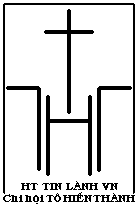 Khối 2t.Thi đoạn KT (Lu ca 2:29).	+	Không thi Câu Gốc.Khối 3t.Thi đoạn KT (Lu ca 2:29-30).	+	Không thi Câu Gốc.Khối 4t.Thi đoạn KT (Lu ca 2:29-32).	+	Không thi Câu Gốc.Khối 5t-6t.Thi đoạn KT (Lu ca 2:28-33).	+	Không thi Câu Gốc.Khối 7t – 8t.Thi đoạn KT (Lu ca 2:36-40).	+	Không thi Câu Gốc.Khối 9t – 10t.Thi đoạn KT (Lu ca 2:25-33).	+	Không thi Câu Gốc.Khối 11t – 13t.Thi đoạn KT (Lu ca 2:25-35).	+	Không thi Câu Gốc.Tân Tín Hữu năm 2021		Thi đoạn KT (Lu ca 2:1-12).	+	Không thi câu gốc.Khối 14t – 45t.Thi 19 Câu Gốc, học theo thứ tự đã cho.	+	Không thi Kinh Thánh.Khối 46t – 65t.Thi 15 Câu Gốc, học theo thứ tự đã cho.	+	Không thi Kinh Thánh.Khối 66t – 79t.	Thi 10 Câu Gốc, học theo thứ tự đã cho.	+	Không thi Kinh Thánh.Khối từ 80t trở lên.Thi 7 Câu Gốc, học theo thứ tự đã cho.	+	Không thi Kinh Thánh.Khi thi, Giáo viên chấm thi sẽ dò theo tờ Kinh Thánh / Câu Gốc Hội Thánh đã phát cho mỗi tín hữu.